Me llamo______________________Expresiones de la clase de españolespañolinglésespañol1.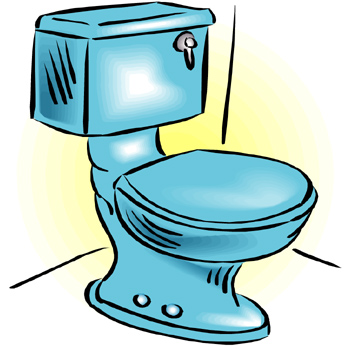 ¿Me permite ir al baño?May I go to bathroom?2.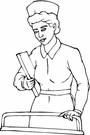 ¿Me permite ir a la enfermera?May I go to nurse?3.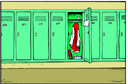 ¿Me permite ir a mi casillero/armario?May I go to my locker?4.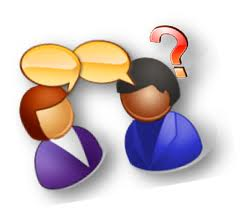 ¿Me permite hablar en inglés?May I speak English?5.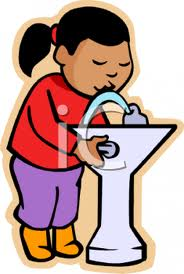 ¿Me permite beber agua?May I get a drink? 6.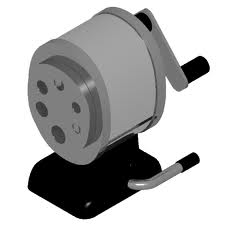 Necesito usar el sacapuntasI need the sharpener7.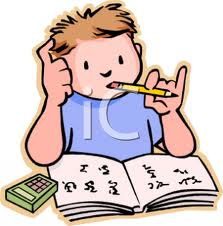 Necesito la tareaI need th e HW8.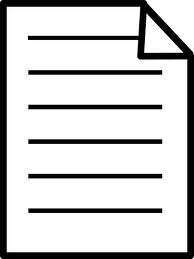 Necesito un hoja/ fotocopiaI need  worksheet / copy 9.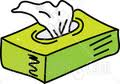 Necesito un pañueloI need a tissue10.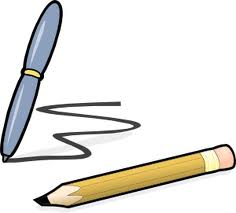 Necesito un lápiz / bolígrafoI need a pencil / pen11.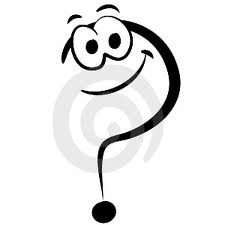 Tengo una preguntaI have a question12.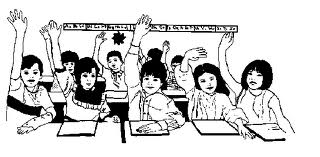 Me gustaría responderI’d like to respond13.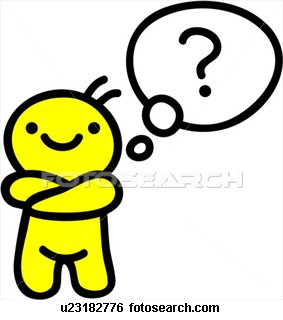 ¿Cómo se dice ___  ?How do you say ____?14.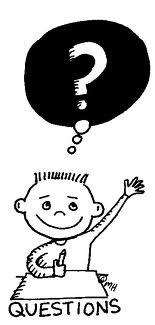 ¿Qué significa?What does it mean?15.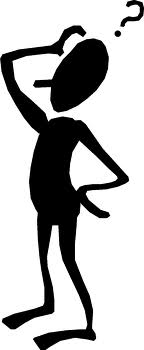 No séI don’t know16.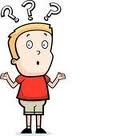 No entiendoNo comprendoI don’t understand / comprehend17.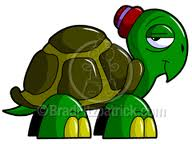 Más despacioSlower18.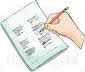 Entreguen la tarea Hand in HW19.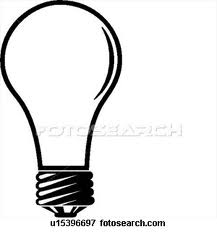 Apaga la luzTurn off light20.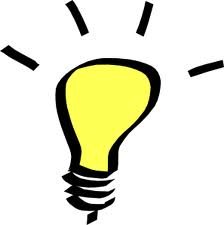 Enciende/prende la luzTurn on light21.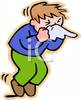 SaludBless you22.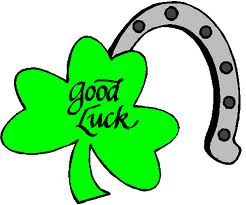 Buena suerteGood luck23.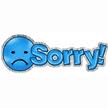 Lo siento/ perdónSorry24.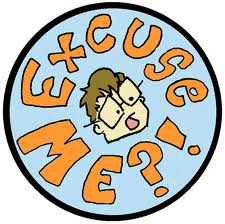 Permiso / perdónExcuse me25.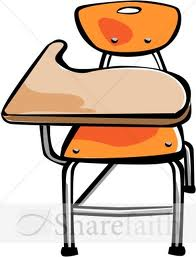 Pupitres juntos…Desks together…26.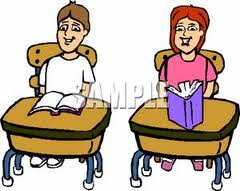 …lado a lado…side to side27.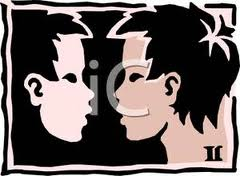 … cara a cara… face to face28.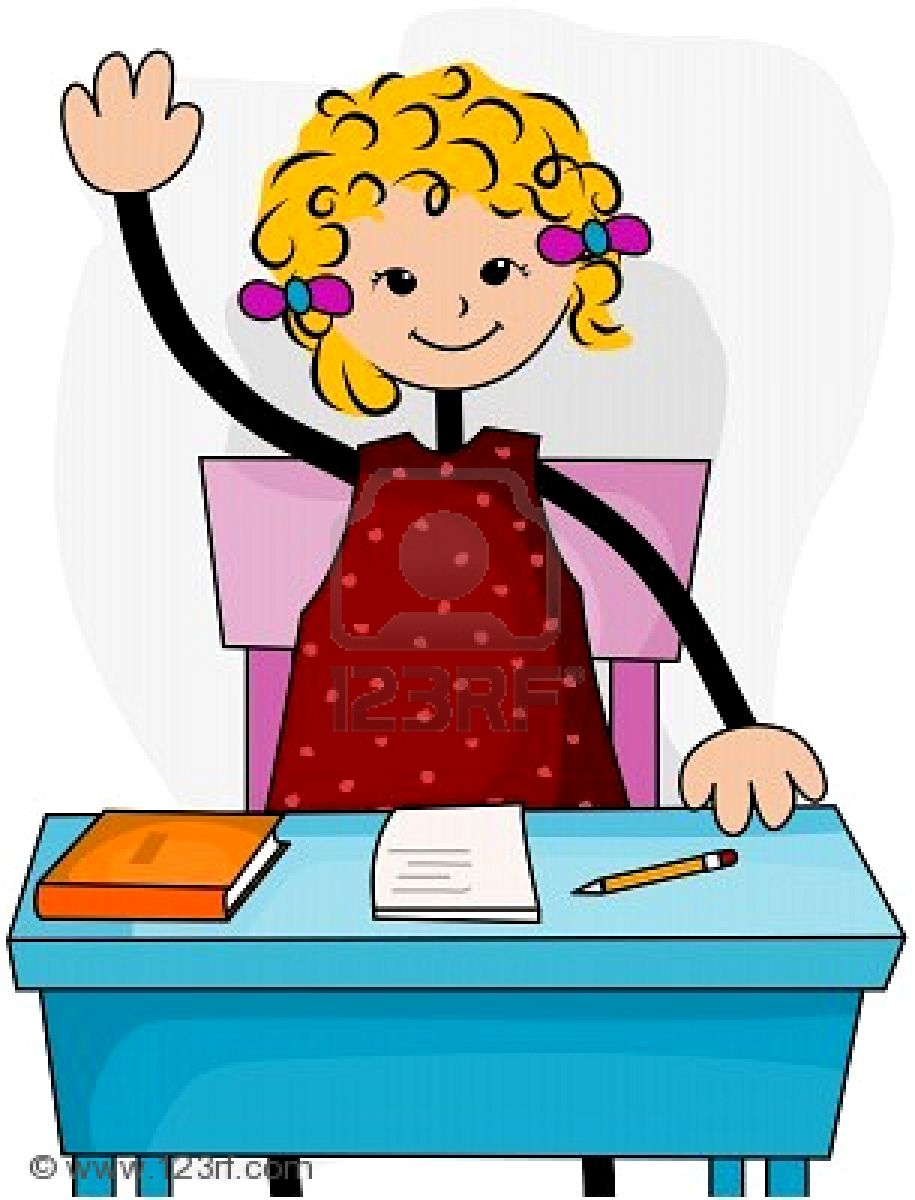 SepárenseSeparate29.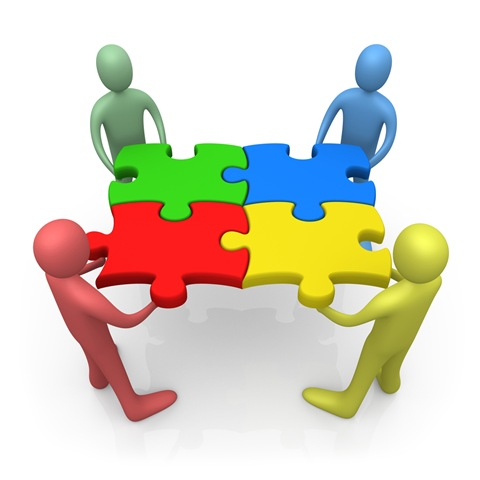 Formen gruposForm groups